государственное бюджетное учреждение дополнительного профессионального образования Самарской области«Кинельский ресурсный центр» 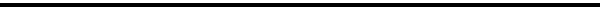 ПРИКАЗ№ _______ – ОД	                                                                                 от 07 ноября 2017 г.О результатах окружного этапа конкурса«Красота Божьего мира»	На основании приказа ГБУ ДПО «Кинельский РЦ» от 02. 06. 2017 № 131 – ОД «О проведении окружного этапа Международного конкурса детского изобразительного творчества «Красота Божьего мира» 23. 10. 2017 г. состоялось заседание Жюри по отбору конкурсных работ. В соответствии с Протоколом заседания жюри № 1 от 23. 10. 2017 г., ПРИКАЗЫВАЮ: Признать победителями и призёрами в соответствии с Положением о Конкурсе в номинациях с вручением дипломов следующих участников, занявших призовые места (Приложение№ 1);Делопроизводителю И. А. Темлянцевой оформить бланки дипломов для награждения победителей и призёров Конкурса;Контроль за исполнением приказа возложить на заведующую отделом координации опытно-экспериментальной работы, В. В. Белову.Директор                                   	                                                           А. В. ГулинаС приказом ознакомлен(а): __________________«______» ______________20          г.С приказом ознакомлен(а): __________________«______» ______________20          г.Приложение 1Список победителей и призеровокружного этапа конкурса «Красота Божьего мира»Номинация «Литературное творчество». ПрозаВозрастная категория: 3-5 летНоминация «Литературное творчество». ПрозаВозрастная категория: 6-8 летНоминация «Литературное творчество». ПрозаВозрастная категория: 9-12 летНоминация «Литературное творчество». ПоэзияВозрастная категория: 13-17 лет  к приказуГБУ ДПО «Кинельский РЦ»от  07 ноября 2017 № ____-ОД местоООФИ участника конкурсаФИО руководителя1СП ДС «Ромашка» ГБОУ СОШ с. Красносамарскоем. р. КинельскийБалобанова СофьяВолкова Н. Г.Акуличева Н. Н.2СП д/с «Буратино» ГБОУ СОШ № 2 п.г.т. Усть-Кинельский г. о. КинельПиянзина ВасилисаГоловкина Ю. В.Ядринцева М. Ф.2СП д/с «Аленький цветочек» ГБОУ СОШ № 11 города КинеляГолубцов ЯрославШишкина О. В.3СП д/с «Ягодка» ГБОУ СОШ № 11 города КинеляАгеев ВаняБарашкова И. Н.Бражникова Е. А.3АНО ДО «Город детства»Сальная ЕлизаветаСавичева З. Х.3АНО ДО «Город Детства»Ходакова АнастасияХодакова А. О.местоООФИ участника конкурсаФИО руководителя1СП д/с «Гнёздышко» ГБОУ СОШ № 1 города КинеляФефелова АнастасияДорожкина О. П.2АНО ДО «Город детства»Полуэктова АлёнаМаслова Е. М.2АНО ДО «Город детства» Цудзевич КираЯковенко Т. Н.3СП д/с «Колосок» ГБОУ СОШ пос. Комсомольский м. р. Кинельский Мосин СергейВершинина Е. А.3СП д/с «Тополёк» ГБОУ СОШ с. Бузаевка м. р. КинельскийАглиулина АмелияЗахарова А. Н.3ГБОУ СОШ пос. Красносамарское м.р. КинельскийВойкин ЕгорЛукьянчикова Ю.А.местоООФИО учащегосяКласс/ВозрастФИО руководителя1ГБОУ СОШ № 11 города КинеляДудукина Олеся4Немцева Ю. В.2ГБОУ СОШ с. Алакаевкам. р. КинельскийКабиров Тимур3Селиванова Л. М.2ГБОУ СОШ с. Бобровка м. р. КинельскийНечаев Андрей12Кривутенко Е. В.2ГБОУ ООШ с. Парфёновка м. р. КинельскийТихонов Сергей9Попова Н. В.3ГБОУ ООШ с. Парфёновка м. р. КинельскийОкладова Надежда9Попова Н. В.3ГБОУ ООШ с. Парфёновка м.р. КинельскийЗаика Карина9Попова Н.В.3ГБОУ СОШ № 4 п.г.т. Алексеевка г. о. КинельПолукаров Виктор9Хасанмурадова З. Д.местоООФИО учащегосяКласс/возрастФИО руководителя1ГБОУ СОШ с. Алакаевка м. р. КинельскийРодькина Анастасия15Пиджикян Л. П.2ГБОУ СОШ с. Алакаевка м. р. КинельскийСалахова Алина14Мусина О. В.2ГБОУ СОШ с. Малая Малышевка м. р. КинельскийПопов Кирилл16Мордвинова Н. В.3ГБОУ СОШ с. Алакаевка м. р. КинельскийНасирова Александра14Мусина О. В.3ГБОУ СОШ с. Малая Малышевка м. р. КинельскийПопов Кирилл16Мордвинова Н. В.